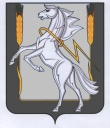 Совет депутатов Мирненского сельского поселенияСосновского муниципального района Челябинской областитретьего созыва Р Е Ш Е Н И Е От  15 ноября  2016  года  № 22  О приостановлении действия абзаца первогочасти 1 главы 23 раздела 3 Положения «О бюджетном процессе в Мирненскомсельском поселении»Руководствуясь  подпунктом 4 статьи 6 Федерального закона от 02.06.2016г. № 158-ФЗ «О приостановлении действия отдельных положений Бюджетного кодекса Российской Федерации и внесении изменений в отдельные законодательные акты Российской Федерации», Совет депутатов Мирненского сельского поселения третьего созыва РЕШАЕТ:1.  Приостановить до 1 января 2017 года действие абзаца первого части 1 главы 23 раздела 3 Положения «О бюджетном процессе в Мирненском сельском поселении», утвержденного решением Совета депутатов Мирненского сельского поселения от 29.11.2012г. № 27.2. Установить, что в 2016 году  Глава Мирненского сельского поселения  представляет на рассмотрение  в Совет депутатов Мирненского сельского поселения проект решения о бюджете Мирненского сельского поселения на 2017 год и плановый период 2018 и 2019 годов не позднее 01 декабря 2016 года.3.  Направить настоящее решение Главе Мирненского сельского поселения для подписания и опубликования.4.  Разместить настоящее решение на официальном сайте органа местного самоуправления Мирненского сельского поселения в сети интернет www.mirnenskoe.eps74.ru.5.  Настоящее решение вступает в силу со дня официального опубликования.Председатель Совета депутатовМирненского сельского поселения                                               Н.А. ГузьГлава Мирненского сельского поселения                                                                     В.Г. Григорьев